 　憲法に基づく基本的人権を尊重しゆったりとした暮らしの中で一人ひとりが豊かに過ごせる居場所を目指します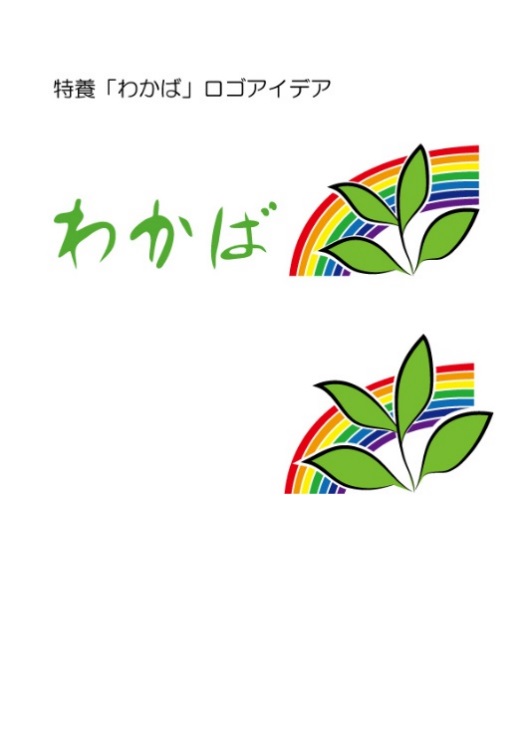 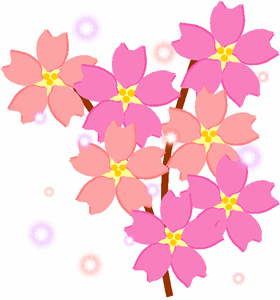 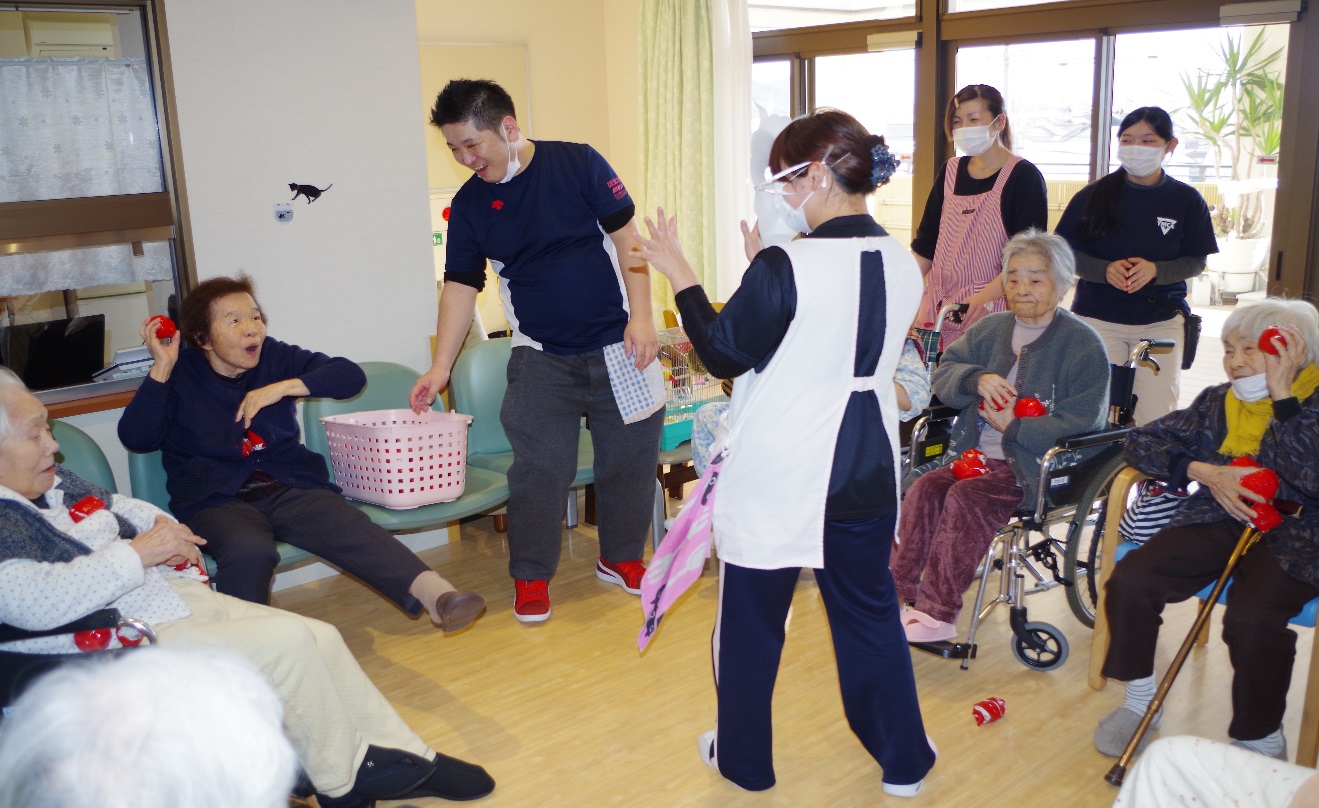 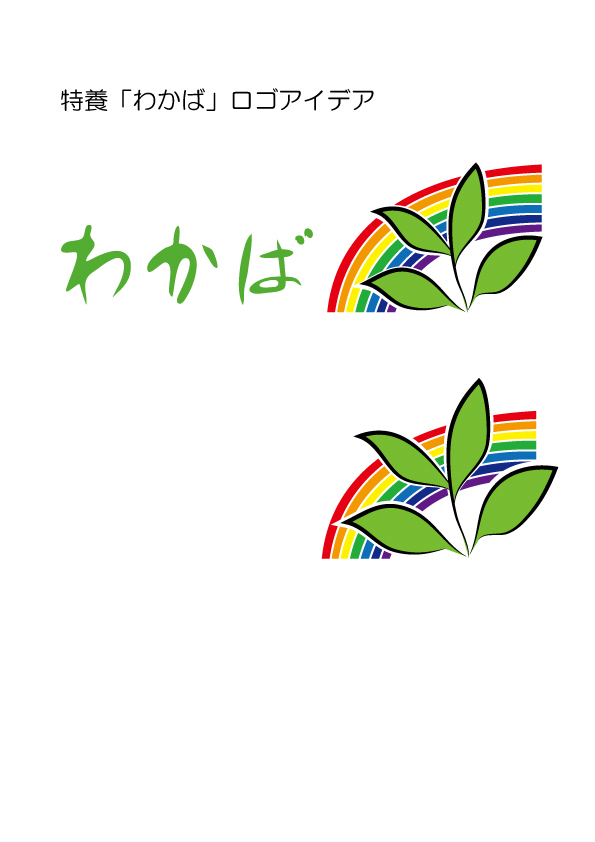 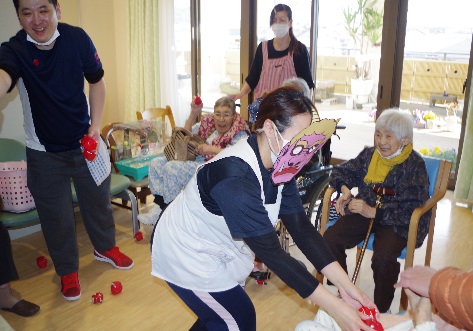 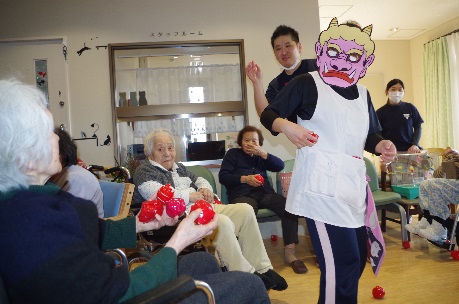 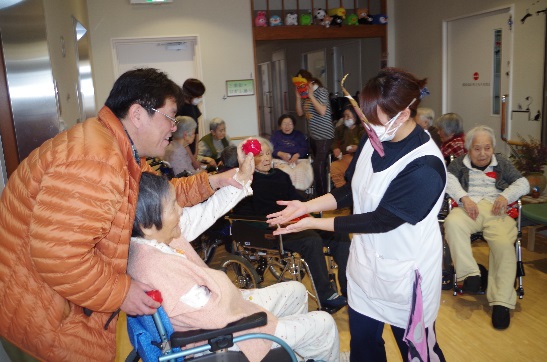 